INSURANCE CONFIRMATIONThis is to certify thatPaige's Pawfect Pet Sitting81 Totteridge Avenue	Client Reference: SLPX02PB01High Wycombe	Policy Number: 1003187HP13 6XGIs covered by Pet Business Insurance for Horse Sitter\Dog Walker\Pet Sitter\Pet Boarding\Dog Daycare\Pet Taxi\Pet Groomer\MicrochipperFor the Period from 15 May 2018 to 14 May 2019Cover	Limit of Indemnity Public Liability	£5,000,000Injury to Animals	£25,000 Money & Assault	£500Loss or Theft of Key	£10,000Travel Costs	£1,000Loss of Licence	£10,000Legal Expenses	£100,000Trade All Risks (Equipment)	£1,000Professional Indemnity	£1,000,000Personal Accident	£10,000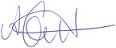 Signed:    . . . . . .. . . . . . . .. . . . . .. . . . .                         08 May 2018Pet Business InsuranceThis is only a summary of your cover and for full cover details please refer to your Insurance Schedule and Insurance Product Information Document.